	DEDDINGTON FARMERS’ MARKET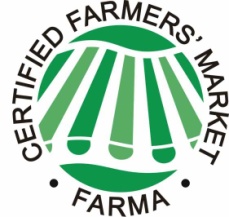 			STALLHOLDER APPLICATION FORM 2021If you have any queries when completing this form contact Gillian Elmes at stallholderliaison@deddingtonfarmersmarket.co.uk Ignore questions that are not applicable to your produce. When completed email the application to her.  NB We always ask for food samples before making a decision. Name of Applicant:Business Name:AddressTelephone number:						Email address:Website address:Social Media Tags: Facebook		Twitter		InstagramWhat Produce do you intend to sell?  Please describe each type of product and give details of how it is made/produced. (Feel free to use another sheet)If you are a primary producer eg raw meat & vegetables has the produce been grown by you? 											Yes/NoIf you are a secondary producer eg cakes, pickles etc we prefer that at least 10% of your ingredients are produced locally ie within 30 miles. 	Please give details.Do you use any prepared ingredients eg concentrates? Does your product contain any genetically modified ingredients?		Yes/No Please give a range of your product prices with weight if applicable. If your produce needs to meet Environmental Health and/or Trading Standards regulations, please specify them. If you become a stallholder, we will need to see copies of any necessary certificates etc. (If you are not sure please contact the relevant agency before completing this application). Do you have a public liability insurance policy that covers this activity? If so please enclose a copy of the certificate with your application. Are you planning to attend the market as:A commercial producer selling direct to the public?Someone producing and selling as a hobby?Someone producing and selling for another reason? Please specify Would you:Provide your own stall? If so what are the dimensions?  If not, what do you need? Will you yourself be attending the market to sell your produce?  If not who? For us to qualify for a FRA (Farm Retail Association)  Certified Market, produce must be sold by the producer, or a person directly involved in its production. (Our rules state that the producer must attend at least one market a year)Name(s)Position If you attend other markets or sell through other outlets, please specify them. If you are accredited by any of these outlets, please give details.Have you won any food awards? If so, please give details. Please circle/mark clearly the months you plan to attend Deddington Market if your application is approvedAll Year 	Jan   Feb   Mar   Apr   May   Jun   Jul   Aug   Sept   Oct   Nov   DecSigned								Date 